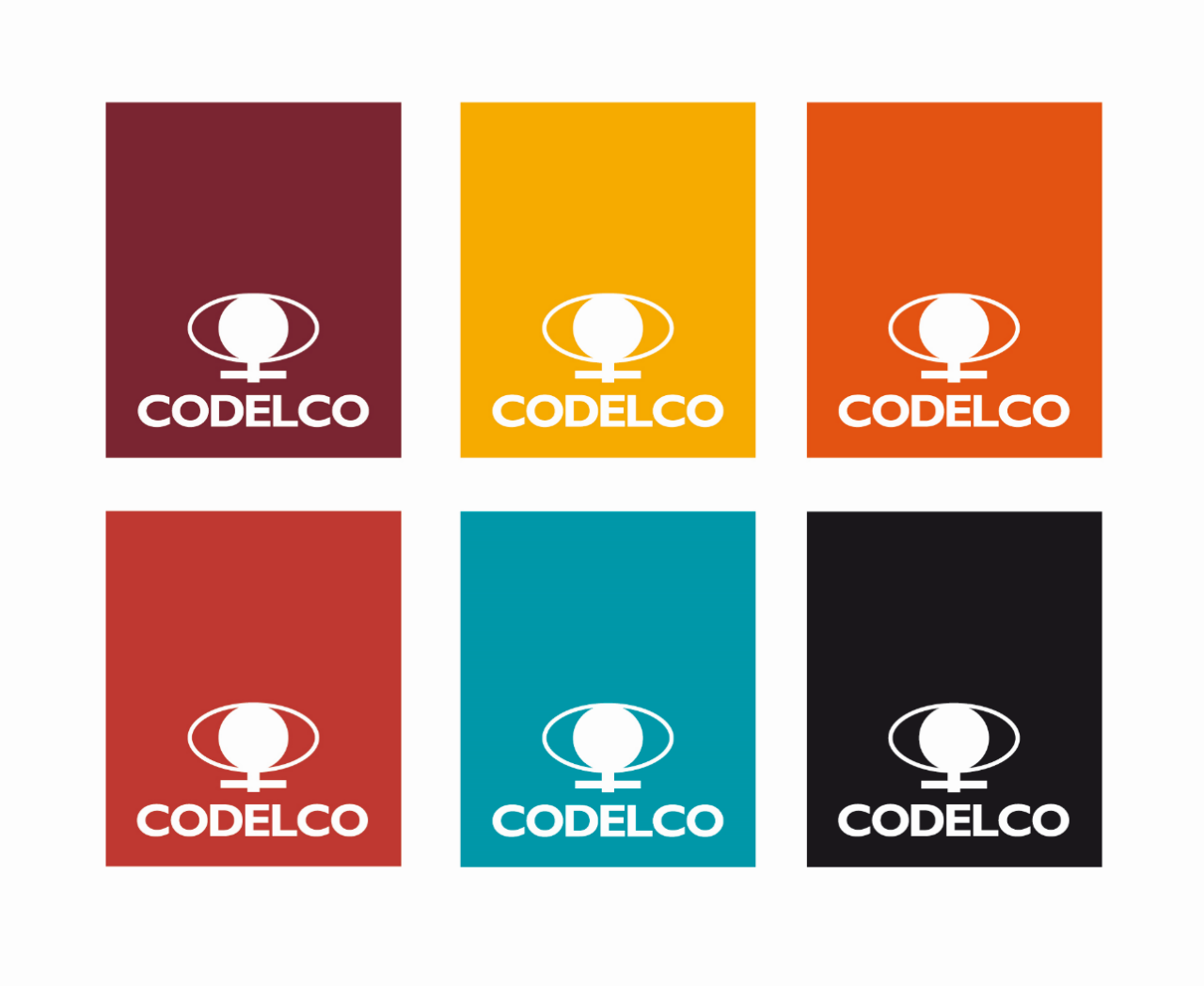 CORPORACIÓN NACIONAL DEL COBRE DE CHILEGERENCIA CORPORATIVA DE ABASTECIMIENTOCODELCO CHILERESUMEN EJECUTIVOLICITACIÓN ABIERTA N.º WS157317528“EQUIPOS DE VENTILACIÓN DE AMBIENTES Y ACCESORIOS”15 de Febrero de 2021SERVICIO O SUMINISTRO A LICITAREl suministro a licitar corresponde a “EQUIPOS DE VENTILACION DE AMBIENTES Y ACCESORIOS” para cubrir las necesidades de las divisiones Chuquicamata, Radomiro Tomic, Salvador, El Teniente, Andina, Ministro Hales, Ventanas, Gabriela Mistral y Casa Matriz.BREVE DESCRIPCIÓNLa categoría “Equipos de Ventilación de Ambientes y Accesorios” considera equipamiento de aire acondicionado, cortinas de aire, ventiladores tanto para oficinas, salas eléctricas, salas de control, así como los repuestos asociados a estos equipamientos.PLAZO EJECUCIÓN DEL SERVICIO O SUMINISTROEl contrato tendrá una vigencia de 36 meses de acuerdo al cumplimiento de los KPI`s iniciando en 01 de Agosto de 2021.PARTICIPACIÓN EN EL PROCESO DE LICITACIÓNPara participar en esta licitación, debe estar registrado en Portal de Compras CODELCO. En caso de no tener actualizado su registro o no estar inscrito, debe contactarse al teléfono +56 2 2818 5765 en horario de Lunes a Viernes de 08:00 a 19:00 hrs o al correo electrónico portalcompras@codelco.cl.Para actualización de sus datos, antecedentes financieros, categorías mineras, cambios de Razón social, personas o emails de contactos, entre otros, debe hacerse a través del Registro Electrónico de Proveedores de la Cámara de Comercio de Santiago A.G. (CCS) del cual pasan a SAP y Portal de Compras.Dudas respecto al proceso de Inscripción, podrán realizar sus consultas a través de www.rednegociosccs.cl - sección "Ayuda en Línea" - Solicitudes a RednegociosCCS, e-mail: rednegocios@ccs.cl, o al teléfono 228185706 y un ejecutivo resolverá su inquietud.MANIFESTACIÓN PARA PARTICIPAR EN PROCESO DE LICITACIÓNLas empresas interesadas en participar deberán manifestarlo por escrito vía email a Marcial Cárdenas y Ninoska García, ambos Gestores de Negocios para Codelco a los e-mail MCard010@contratistas.codelco.cl y NGarc003@contratistas.codelco.cl desde el 15 de Febrero 2021 hasta 18 de Febrero de 2021.Es muy importante contar con esta manifestación, ya que con dicha información se ingresará el RUT de la empresa en Portal de Compras Codelco y se habilitará para que pueda descargar las bases y posterior presentación de su oferta el día señalado en el presente documento.CALENDARIO DEL PROCESO DE LICITACIÓNHitoFechaLlamado Público a Licitación15-02-2021Publicación de Proceso15-02-2021Etapa de Consultas a las Bases de Licitación18-02-2021 al 19-02-2021Entrega de aclaraciones y respuestas a los Proponentes24-02-2021Recepción de Ofertas05-03-2021Resultado	Licitación	(Adjudicación	del Contrato)05-03-2021Inicio del servicio01-08-2021